Vocabulary games & activities* = Aktivitäten, die auch im Teacher’s Book zu Young World 1 beschrieben sind (siehe S.88ff) BeschreibungMaterialWas wird trainiert?What is underneath?
Die S spielen zu zweit oder dritt. Pro Team braucht es einen Würfel und sechs mit den Nummern 1–6 versehene A6 grosse Blätter. Es werden nun sechs Flashcards hingelegt und die S prägen sich ein, wo welche liegt. Dann werden diese mit den sechs Blättern zugedeckt. Ein S würfelt, die Augenzahl bestimmt welche Flashcard er benennen muss. Würfelt der S z.B. eine fünf, nennt er /sie den Begriff der unter dem Blatt mit der Nummer fünf liegt. Wenn richtig benannt, bekommt er/sie die Karte (im Sinne eines Punkts) und legt eine neue darunter. Falls nicht, bleibt die Karte liegen. Wer hat nach einer bestimmten Zeit die meisten Flashcards gesammelt?
Variante 1: Es wird mit einem 10er oder 12er Würfel gespielt.
Variante 2:  Die S sagen nicht nur das Wort, sondern setzten es in einen Satz.  
Flashcards / Lexicards
Würfel
Blätter A6 nummeriert
diverser Wortschatz Odd one out
Die L oder ein S legt sechs Flashcards mit dem Bild- oder der englischen Wortseite nach oben in einer Linie hin. Eine Karte passt nicht in die Linie. Die anderen S finden heraus, welche es ist. 
Variante: Für einen effizienten Ablauf legt jeder S eine solche Reihe von Karten auf dem Pult aus. Dann gehen alle S herum und finden in jeder Reihe die unpassenden Begriffe, allenfalls notieren sich die S diese ‚odd ones’. Am Schluss werden die Lösungen in der Klasse besprochen. 
Flashcards / Lexicards

diverser Wortschatz 
Struktur: The...is odd because it is (not) ...If you’re last – you’re out
Die S sitzen im Kreis. Es wird bis zu einer abgemachten Zahl gezählt (z.B. bis 30). Ein S beginnt, dieser sagt entweder one, oder one – two, oder one – two – three. Der nächste S macht weiter, es dürfen immer eine, zwei oder drei Zahlen gesagt werden. Derjenige, der die letzte Zahl (also hier die 30) sagen muss, gibt ein Pfand ab oder scheidet aus.
Variante: Dieses Spiel lässt sich auch mit dem Aufsagen der Monate oder dem ABC spielen, wer December oder Z sagen muss, verliert. 
Zählspiel oder Aufzählen der Zahlen, Monate, des ABCs,...Charade *
Zwei Teams spielen gegeneinander. Die L zeigt ein Wort einem S eines Teams. Dieser S stellt den Begriff so gut es geht mit Gestik und Mimik dar, die anderen raten. Wer den Begriff als erstes richtig auf Englisch nennt, gewinnt einen Punkt für sein Team.
Flashcards / Lexicards
diverser WortschatzTennis game
Die S spielen in zwei Teams gegeneinander und stehen in zwei Kolonnen, so dass sich jeweils die beiden vordersten S gegenüber stehen. Die L gibt ein Themenbereich bekannt, z.B. colours. Abwechslungsweise nennen die S Wörter, die zu diesem Wortschatzfeld passen (z.B. blue, red, green, …) wer ein Wort gesagt hat, stellt sich hinten in die Reihe. Man muss sich vorstellen, dass man einander wie einen Ball hin und her spielt. Um das zu versinnbildlichen kann man sogar einen Tennisball hin und her werfen. Wenn der S, der an der Reihe ist, kein Wort mehr weiss oder eines sagt, das bereits genannt wurde, ist das ein Punkt für das andere Team. Die L gibt dann ein neues Wortschatzfeld vor und es geht in die nächste Runde.
evt. Tennisball
diverser Wortschatz, auch zur KonsolidierungThe dice decidesDie S spielen in kleinen Gruppen. Jede Gruppe legt ihre ca. 20 Flashcards mit der Bildseite nach oben in Form eines Rings hin. Auf eine Flashcard wir eine Spielfigur gesetzt. Ein S würfelt und rückt die Spielfigur um die gewürfelte Augenzahl im Uhrzeigersinn vor. Die Flashcard, auf der die Spielfigur nun steht, muss richtig benannt werden. Wem das gelingt, darf diese Karte zu sich nehmen. Sonst bleibt die Karte liegen. Wer hat am Schluss am meisten Karten?
Variante: Es muss ein zum Wort passender Satz gesagt werden. 
Würfel
Spielfiguren
Flashcards / Lexicards
diverser Wortschatz, auch zur KonsolidierungCharmed!
Die S spielen in kleinen Gruppen. Jede Gruppe legt ihre ca. 20 Flashcards. Ein S, der an der Reihe ist, schaut weg. Die anderen bestimmen im geheimen eine Karte, die  ‚verhext’ wird. Der  eine S beginnt nun und sammelt Flashcards ein, indem er sagt: This is an apple, these are sweets,... . Alle, die er/sie richtig sagt, darf er/sie zu sich nehmen. Sobald der S die verhexte Karte benennt, rufen die anderen ‚Charmed!’ (=verhext!). Nun zählt der S, wie viele Karten er/sie einsammeln konnte. Die Karten werden wieder ausgelegt oder die Gruppe holt neue Flashcards und startet in eine neue Runde.  
Flashcards / Lexicards
diverser Wortschatz, auch zur KonsolidierungPick up flashcards
Die S spielen in kleinen Gruppen. Jede Gruppe hat ca. 20-30 Flashcards mit der Bildseite nach oben vor sich ausgelegt. Ein S würfelt. Die Augenzahl bestimmt, wie viele Karten er/sie einsammeln darf – jedoch muss der S alle richtig benennen. Wenn der S das schafft, darf er diese zu sich nehmen. Falls er ein Wort falsch sagt, muss er alle wieder hinlegen. Der nächsten S ist an der Reihe. Wer hat am Schluss am meisten Karten gesammelt?  
Variante: Die S sagen zum Begriff einen passenden Satz
Würfel
Flashcards / Lexicards 
diverser Wortschatz, auch zur KonsolidierungPictionary *
Dieses Spiel ist in der Schweiz unter dem Begriff ‚Montagsmaler’ bekannt. Zwei Teams spielen gegeneinander. Die L zeigt einem S der einen Gruppe ein Wort (z.B. auf einer Flashcard). Der S stellt das Wort zeichnerisch an der Wandtafel dar. Wer das Wort richtig nennt, bekommt einen Punkt für sein Team. 
Wandtafel / Kreide
Flashcards / Lexicards
diverser WortschatzSimon says...*
TPR: Alle stehen im Kreis. Die L oder ein starker S gibt Instruktionen wie Simon says touch your nose und die S führen diese aus. Wenn die Instruktion heisst Touch your nose dürfen die S diese nicht ausführen. Wer das Falsche macht oder zögert, scheidet aus (z.B. arbeitet an einer Aufgabe am Platz weiter), muss ein Pfand abgeben oder gibt die nächsten Befehle. 
Diese Aktivität lässt sich zum Einüben fast aller Wörter anwenden: z.B.: Ride your bike! Build a snowman! Run fast! Be small! ...
Befehle, Verben, diverser WortschatzMemory game with two sets of flashcards / lexicards
Im Kreis werden auf einer Seite die Flashcards mit der Bildseite, auf der anderen Seite alle mit der Wortseite nach oben hingelegt. Danach werden diese Karten mit Zeichnungspapier-Blättern zugedeckt. Die S müssen nun die Pärchen finden und, wenn erfolgreich, einen Satz dazu sagen. Wer das schafft, darf diese Karten zu sich nehmen. 
Flashcards / Lexicards in zweifacher Ausführung
diverser WortschatzDraw a…! * 
Zeichnungsdiktat: Die L beschreibt ein zuvor gezeichnetes Bild und die S zeichnen es nach. Die Bilder werden dann mit dem Original verglichen.
Variante I: Die Kinder zeichnen die Bilder in einen Raster mit 3x3 Feldern – so können die Positionen gezielt geübt werden. 
Variante II: Die S malen ein Bild und beschreiben es dann einem Partner. 
Blätter
Farben 
Wortschatz Farben, Formen, Präpositionen Bingo *
Die S bereiten einen Raster / eine Tabelle mit 3x5 Feldern vor. An der Tafel sind ca. 20–30 Flashcards aufgehängt, von denen die S 15 auswählen und auf dem Raster eintragen. Anschliessend umschreibt die L diese Begriffe in einer zufälligen Reihenfolge. Die S streichen den gesuchten Begriff, falls er auf ihrem Bingo-Blatt vorkommt, durch. Wer zuerst eine Linie oder alle Begriffe durchgestrichen hat, ruft  ‚Bingo’.Variante: Jeder S bekommt eine oder mehrere Flashcards die zuvor an der Tafel hingen, die L ruft nun einen S aus und dieser umschreibt die Karte. 
Raster / Tabelle
Flashcards / Lexicards
diverser Wortschatz,
HörverständnisHow many things can you think of that are...?Die S arbeiten alleine, zu zweit oder in kleinen Gruppen. Innerhalb einer vereinbarten Zeit notieren die S möglichst viele, maximal zehn, Begriffe zu den angegebenen Kategorien. Am besten bereitet die Lehrperson eine Tabelle vor, auf welcher die Kategorien angegeben sind. Solche könnten sein: Things that are bigger than you. / Things you can sit on. / Things that are red. / Things that are loud. / Things that people like looking at. / Things that are round. / .... Nach Ablauf der vereinbarten Zeit, wird ausgewertet: Richtige Begriffe geben einen, aussergewöhnliche Begriffe (solche, die von niemanden sonst genannt wurden) werden mit zwei Punkten belohnt. 
Papier (evt. Vorbereitete Tabelle), Bleistift
Brainstorming, diverser Wortschatz Noughts & crosses
Die S arbeiten zu zweit. Sie bereiten ein Raster mit 3x3 Feldern vor, worin sie nachher ihre Kreuze, resp. Kreise setzen können (siehe Skizze). Die S fragen sich nun abwechselnd ein Wort ab. Dieses müssen sie je nach Lernziel entweder richtig sagen oder richtig schreiben. Wem das gelingt, darf im Raster ein Kreuz oder Kreis setzen. Es wird solange gespielt, bis ein S eine horizontale, diagonale oder vertikale Reihe mit seinen Symbolen gefüllt hat. 
Flashcards / Lexicards
Raster / Tabelle
 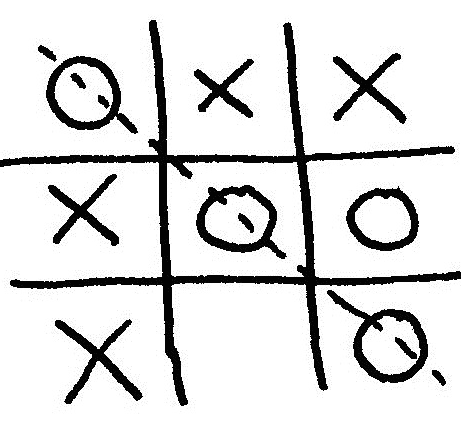 
diverser Wortschatz,  RechtschreibungHot seatDie Klasse wird in zwei Teams aufgeteilt. Aus jedem Team setzt sich eine Person auf einen der beiden bereitgestellten Stühle vor der Wandtafel, die von der Tafel abgewandt sind. Hinter dem Rücken der beiden Kinder hängt die Lehrperson nun eine Flashcard auf (z.B. Hedgehog). Die Klasse sieht den Begriff, nicht aber die beiden auf den Stühlen. Nun geben die beiden Teams abwechslungsweise Tipps (z.B. It is an animal. / It lives in the forest. / It eats snails. ...) Wer von den beiden Kindern auf dem Hot seat den Begriff zuerst richtig nennt, gewinnt einen Punkt für sein Team. Nun kommen zwei neue Kinder auf die Hot seats. 
Flashcards / Lexicards
div. Wortschatz, 
mündliche Kommunikation,
HörverständnisTaboo!
Die Lehrperson bereitet Taboo–Karten mit bekannten Begriffen vor (siehe Bild): oben der zu erratende Begriff, darunter Wörter die für die Beschreibung dienlich sind. Die Kinder spielen in kleinen Gruppen. Jemand nimmt aus dem Stapel die oberste Karte und beschreibt den fettgedruckten Begriff. Wer ihn errät, gewinnt einen Punkt für sein Team. Das Spiel kann auf zwei Anforderungslevels gespielt werden. 
Level 1: Die aufgelisteten Begriffe dürften verwendet werden und geben Unterstützung beim Erklären.Level 2: Die Begriffe sind tabu und dürfen beim Erklären nicht verwendet werden. Sonst erhält das gegnerische Team den Punkt.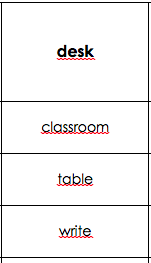 
Taboo-Karten
div. Wortschatz,
mündliche Kommunikation,
HörverständnisMy turn
Die Wortkarten werden in der Mitte auf einem Stapel mit der Bildseite nach oben aufgetürmt. Abwechslungsweise nennen die Kinder das Wort der obersten Karte. Wer richtig liegt, darf die Karte behalten und gewinnt einen Punkt. Wer ein Wort falsch nennt, legt es zuunterst auf den Stapel. Wer hat am Schluss am meisten Punkte? 
Flashcards / Lexicards
div. WortschatzSpelling game
Bei diesem Spiel spielt die Klasse gegen die Lehrperson. Ziel ist, dass die Kinder Buchstaben nennen, die im Wort vorkommen könnten. Grundsätzlich funktioniert dieses Spiel wie ‚Hang man’, jedoch wird statt eines Galgens (was nicht besonders pädagogisch sinnvoll ist!) ein Bild des zu erratenden Wortes gezeichnet. Zum Beispiel: Ist das zu erratende Wort ‚birthday’ schreibt die Lehrperson – – – – – – – – (dashes) an die Tafel. Die Kinder nennen nun Buchstaben, die sie im Wort vermuten. Kommt der Buchstabe vor, schreibt ihn die Lehrperson ein; kommt er nicht vor, beginnt sie einen Geburtstagskuchen zu malen, da dieses Bild zum gesuchten Begriff passt. Die Lehrperson gewinnt, wenn der Geburtstagskuchen nach 5x falsch raten fertig ist und die Kinder das Wort noch nicht erraten haben. Umgekehrt gewinnt die Kasse, wenn das Wort vor dem fertigstellen des Bildes erraten wurde. 
Variante: Die Kinder spielen in Kleingruppen.   
div. Wortschatz, 
ABC, Sensibilisierung für RechtschreibungSnap
Die Kinder spielen zu zweit, sie benötigen zwei Sets mit identischen Wortkarten. Die beiden Sets werden zusammengelegt, gut vermischt und dann beiden verteilt. Beide Kinder legen auf Kommando (ohne die Karten zuerst zu betrachten) die jeweils oberste Karte mit der Bildseite nach oben in die Mitte und sagen das betreffende Wort. Zeigen beide Karten das gleiche Bild, so muss möglichst schnell das richtige Wort gesagt werden. Wem das zuerst gelingt, darf alle Karten, die bereits abgelegt wurden, zu sich nehmen. Der Gewinner ist jenes Kind, das am Schluss alle Karten besitzt. 
2 Stapel mit Flashcards / Lexicards
div. Wortschatz – ideal als Wiederholung und AuffrischungKim’s game
Eine Gruppe von Kinder legt einige Karten (zehn oder mehr) mit Bildseite nach oben aus. Sie merken sich die Karten während einer Minute. Nun schauen alle bis auf ein Kind weg während dieses eine Karte entfernt. Wer findet möglichst schnell raus, welche Karte fehlt? 
Flashcards / Lexicards
div. Wortschatz, möglichst unterschiedliche ThemenTrue or false?
Es wird in der Klasse oder in einer Gruppe gespielt, etwa 10–20 Flashcards mit der Bildseite nach oben werden ausgelegt. Die Lehrperson oder ein Kind sagt ein Statement zu einer Karte, z.B. The skirt is red.  Die zuhörenden Kinder müssen möglichst schnell ‚true’ or ‚false’ rufen und auf die entsprechende Karte zeigen. Wer das schafft, gewinnt einen Punkt. Nun sagt ein anderes Kind eine neue Aussage. 
Variante: Falls der Satz falsch ist, kann man einen weiteren Punkt gewinnen, wenn man den Satz möglichst schnell korrigiert. 
Flashcards / Lexicards
div. Wortschatz,
HörverständnisOnly a minute! 
Entweder wird in der Klasse mit zwei Gruppen oder in einer Gruppe mit individuellen Spielern gespielt. Ein Kind bekommt eine Karte und muss möglichst lange über diese Karte sprechen können. Je nachdem wie lange es das schafft, gibt es eine gewisse Anzahl Punkte: für 20s = 1 Punkt; für 40s = zwei Punkte; 1min = 3 Punkte. 
Flashcards / Lexicards
div. Wortschatz,
monologisches SprechenCombine the two
Die Kinder spielen zu zweit. Flashcards zu verschiedenen Topics werden in einem Sack oder Kuvert vermischt. Nun zieht ein Kind zwei Karten und bildet damit einen sinnvollen Satz. Gelingt das, darf es die Karten behalten und kriegt einen Punkt.  
Flashcards / Lexicarsd
Kuvert oder Sackdiv. Wortschatz,
Anwendung des Wortschatzes in SätzenSpelling bees
Diese Aktivität eignet sich für jene Kinder, die bereits die richtige Schreibweise der Wörter trainiert haben und das ABC aufsagen können. Die Kinder arbeiten zu zweit. Kind A zeigt Kind B ein Wort (Bildseite). Kind B schreibt das Wort richtig auf und buchstabiert es dann dem Kind A. Kind A kontrolliert und korrigiert. Wenn Kind B das Wort richtig geschrieben und buchstabiert hat, erhält es zwei Punkte, andernfalls nur einen oder keinen Punkt.  
Flashcards / Lexicards
div. Wortschatz,
ABC, Rechtschreibung Sentence swap
Die Klasse wird in vier Gruppen eingeteilt. Jede Gruppe erhält die gleiche Anzahl an Flashcards. Die Kinder schreiben nun auf kleine Karten einen passenden Satz zum Bild. Sobald alle fertig sind, werden die Bilder und Sätze einer anderen Gruppe hingelegt. Diese müssen nun die Bilder und Sätze richtig zuordnen – sobald die Zuordnung korrigiert wurde, werden die Bilder und Sätze der nächsten und schliesslich noch der übernächsten Gruppe weitergegeben. 
Flashcards / Lexicards
Zettel / Karten
Wortschatz in Sätze verpacken,
Leseverständnis